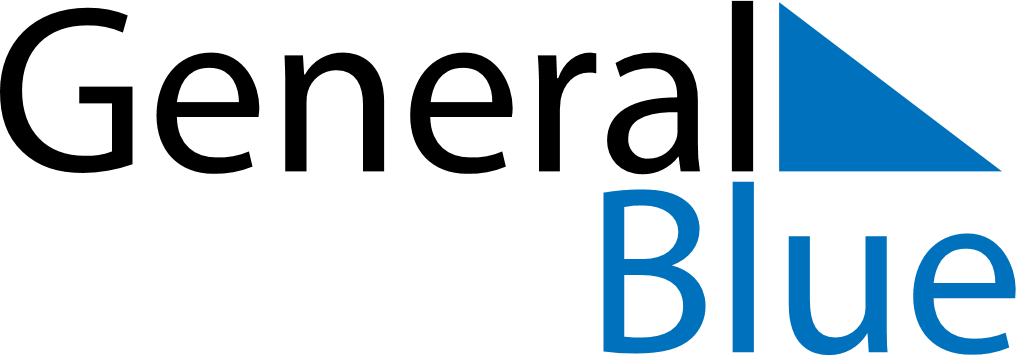 June 1846June 1846June 1846June 1846June 1846SundayMondayTuesdayWednesdayThursdayFridaySaturday123456789101112131415161718192021222324252627282930